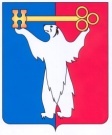 АДМИНИСТРАЦИЯ ГОРОДА НОРИЛЬСКАКРАСНОЯРСКОГО КРАЯПОСТАНОВЛЕНИЕ14.02.2018 		                              г. Норильск	                                                № 64О внесении изменений в постановление Администрации города Норильска                         от 21.12.2012 № 442 «Об образовании избирательных участков, участков референдума»В соответствии с Федеральным законом от 12.06.2002 № 67-ФЗ «Об основных гарантиях избирательных прав и права на участие в референдуме граждан Российской Федерации», руководствуясь пунктом 4 статьи 5 Федерального закона от 01.06.2017    № 104-ФЗ «О внесении изменений в отдельные законодательные акты Российской Федерации», ПОСТАНОВЛЯЮ:1. Внести в постановление Администрации города Норильска от 21.12.2012          № 442 «Об образовании избирательных участков, участков референдума» (далее – Постановление) следующие изменения:1.1. В пункте 1 Постановления слова «сроком на пять лет» исключить.2. Опубликовать настоящее постановление в газете «Заполярная правда»                          и разместить его на официальном сайте муниципального образования город Норильск.3. Настоящее постановление вступает в силу после опубликования в газете «Заполярная правда» и распространяет свое действие на правоотношения, возникшие с 01.06.2017. И.о. Главы города Норильска						          Н.А. Тимофеев